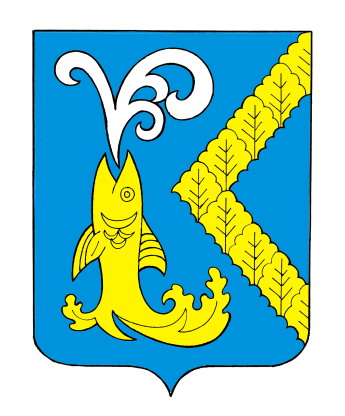   О внесении изменений в решение Собрания депутатов Новочелны-Сюрбеевского сельского поселения Комсомольского района Чувашской Республики от 07.12.2017 № 3/59 «Об утверждении Положения о муниципальной службе в Новочелны-Сюрбеевском сельском поселении Комсомольского района Чувашской Республики»В соответствии с Федеральным законом от 06 октября 2003 года № 131-ФЗ «Об общих принципах организации местного самоуправления в Российской Федерации», Федеральным законом от 2 марта 2007 года № 25-ФЗ «О муниципальной службе в Российской Федерации», Законом Чувашской Республики от 5 октября 2007 года № 62 «О муниципальной службе в Чувашской Республике» и Уставом Новочелны-Сюрбеевского сельского поселения Комсомольского района Чувашской Республики Собрание депутатов Новочелны-Сюрбеевского сельского поселения Комсомольского района Чувашской Республики  р е ш и л о:1. Внести в Положение о муниципальной службе в Новочелны-Сюрбеевском сельском поселении Комсомольского района Чувашской Республики, утвержденное решением Собрания депутатов Новочелны-Сюрбеевского сельского поселения Комсомольского района Чувашской Республики от 07.12.2017 № 3/59 «Об утверждении Положения о муниципальной службе в Новочелны-Сюрбеевском сельском поселении Комсомольского района Чувашской Республики» (с изменениями от  25.03.2019 г. № 2/83, от 23.06.2020 г. № 3/115), следующие изменения: в пункте 16.5 после слов «трудовая книжка» дополнить словами «и (или) сведения о трудовой деятельности, оформленные в установленном законодательством Российской Федерации порядке».2. Настоящее решение вступает в силу после его официального опубликования  в  информационном бюллетене 	«Вестник Новочелны-Сюрбеевского сельского поселения Комсомольского района».Председатель Собрания депутатовНовочелны-Сюрбеевского  сельского поселения					Н.В.Ильина   Глава Новочелны-Сюрбеевского  сельского поселения					А.Т.Орешкин